		ARUN KUMARAddress & Communication:				             					                        Village- komari, Post-Komari           					           :Arunsengar.success@gmail.com                                                                                                                                                         Dist- Hathras (U.P.) - 203901                                                                                         :+9891705649, 9015978418                 Strategic Planning | Maintenance | QualityTo be a part of an organization where process of learning never ends and my imagination takes wings to new heights and a place where initiative, hard work & learning through constructive debate and discussion is always promoted.Production Targets				Quality Improvement		       		  Cost ReductionMaintenance					Strategic Planning				  Operation	“Having 4 Yrs. of Exp. in production department of a reputed paint shop PT& CED coating and POWDER COATING”ABS Liquid coating.July2016- PresentM/s Sar Coatings llp as vendor of maruti Suzuki & hitech Ajay Engg. etc  ,it is a job work as like ced coating & Zinc coating at Imt manesar.Jun’14-July 2016ESKO DIE CASTING (P) LTD, Faridabad (HR)          				Engineer–Paint Shop, Production                                 	Company Profile:M/S Esko Die Casting (P) Ltd; have started our operation in 2011 and dedicate to provide Powder Coating job work for its customers PHILIPS AND SANDHAR .It introduces as one of the growth oriented Manufacturer-Exporter of Aluminum & Zinc base High Pressure Die Cast Components, Gravity Die Cast Components, providing the entire spectrum of services including tool design and development, metal processing and secondary operations ensures the focus on sustainable competitive advantages.
                               ResponsibilitiesResponsible to achieve production targets Responsible for quality of productHaving knowledge about the application of DFT Meter, PH Meter, and Conductivity Meter.Having knowledge of testing in PT (Free Alkali, Total Alkali, Free Acid, Total Acidity, Free Acidity and Oxidation Value) & ED (NVM, PH value, Permeate generation, Coating Weight) line process. Ensuring daily basis lab test report which includes (Adhesion Test, Hardness Test, Rubbing Test, Impact Test, Bending test).To implement the action on shop floor against the internal and external rejection with the help of One- point Text Lesson, work Instructions, OGS etc.Knowledge $ implementation new kaizen.Handling Mfg Operation $ implementing new  kaizenEnsure line Balance on shop floor.Review Rejection / Rework and take Action to reduce. Give the idea for Preparation of Process Design- Machine jigs and fixture DesignProvide Training for process implementation $ their trouble shoots.
Jun’12-Jun’14ENCO ENGINEERS COMBINE PVT LTD				                     Engineer (Powder Coating)Responsibilities:Good Balance PT and Powder Coating line Well handle  ETP and DM Water Plant Well handle Ro water Plant  Well handle Chillers plant Well handle shop flourB.Tech  in Mechanical Engineering					              Session: 2012Singhania University Rajasthan                               			              Remarks: 70%       	                High Secondary Education		                                                                         Session: 2008	                                    Delhi Board                                                                                                                           Remarks: 70.2%                                                                                                                                                                                                                                                                                     	                                                             Matriculation Education                                                                                                    Session: 2012                       U.P Board                                                                                                                               Remarks: 54.5%                                                                                                                                                                                                                                                                                                                  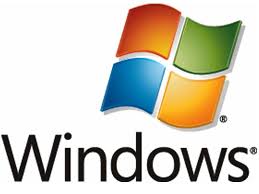 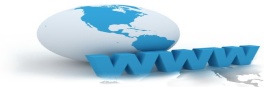 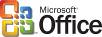        Father’s Name:   Mr. Satya Pal Singh                                                                                                    Date of Birth:      7th July 1991       Language:             English, Hindi I hereby declare that all the above information is true to the best of my Knowledge.Arun Kumar